                            Здравствуйте, уважаемые  родители!    Материал, который  предлагается Вам сейчас, будет интересен и полезен тем, дети которых  пойдут в школу.     Если  спросить у ребенка «Как дела в школе?», то скорее всего  можно услышать  ответ: «Нормально». Если же  хочется  узнать, как прошел его день подробней, то помогите своему ребенку: задайте следующие вопросы, на которые можно будет ответить подробнее.                            25 способов узнать у ребенка, как дела в школе,                                   не спрашивая «Ну как дела в школе?»

1. Что самое хорошее из того, что произошло с тобой сегодня в школе? 2. Что худшее из того, что произошло с тобой сегодня в школе?

3. Расскажи  что-нибудь смешное, над чем ты сегодня посмеялся?

4. Если бы ты мог выбрать - с кем бы ты хотел сидеть в классе? 5. А с кем бы  не хотел сидеть? Почему?

6. Расскажи  о самом хорошем месте в школе.

7. Какое самое странное слово, которое ты услышал сегодня?     Или может быть тебе сказали сегодня что-то странное?

8. Если бы мы пригласили сегодня твоего учителя к нам в гости, что бы он      рассказал о тебе, как ты думаешь?

9.  Кому ты сегодня помог?

10. Может, кто-то тебе  помог?

11. Расскажи, что нового ты узнал сегодня?

12. Был ли момент, когда ты чувствовал себя  счастливым сегодня?

13. Было ли тебе сегодня  скучно?

14. Если бы инопланетяне прилетели в ваш класс и забрали кого-то из учеников, кого бы  они забрали?

15. С кем бы ты хотел поиграть на перемене из тех, с кем ты еще никогда не играл?

16. Расскажи  о чём-то хорошем, что произошло с тобой сегодня.

17. Какое слово учитель чаще всего сегодня повторял?

18. О чём бы ты еще  хотел узнать в школе?

19. Чего бы тебе меньше хотелось  делать в школе?

20. С кем бы ты в своем классе мог вести себя лучше?

21. Где ты чаще всего играешь на переменах?

22. Кто самый смешной ученик в вашем классе?        Почему он такой смешной?

23. Тебе понравился сегодняшний обед?       Что больше всего понравилось?

24. Если бы завтра ты стал учителем, что бы ты сделал?

25. Расскажи  о трех различных случаях, когда ты использовал карандаш         сегодня в школе.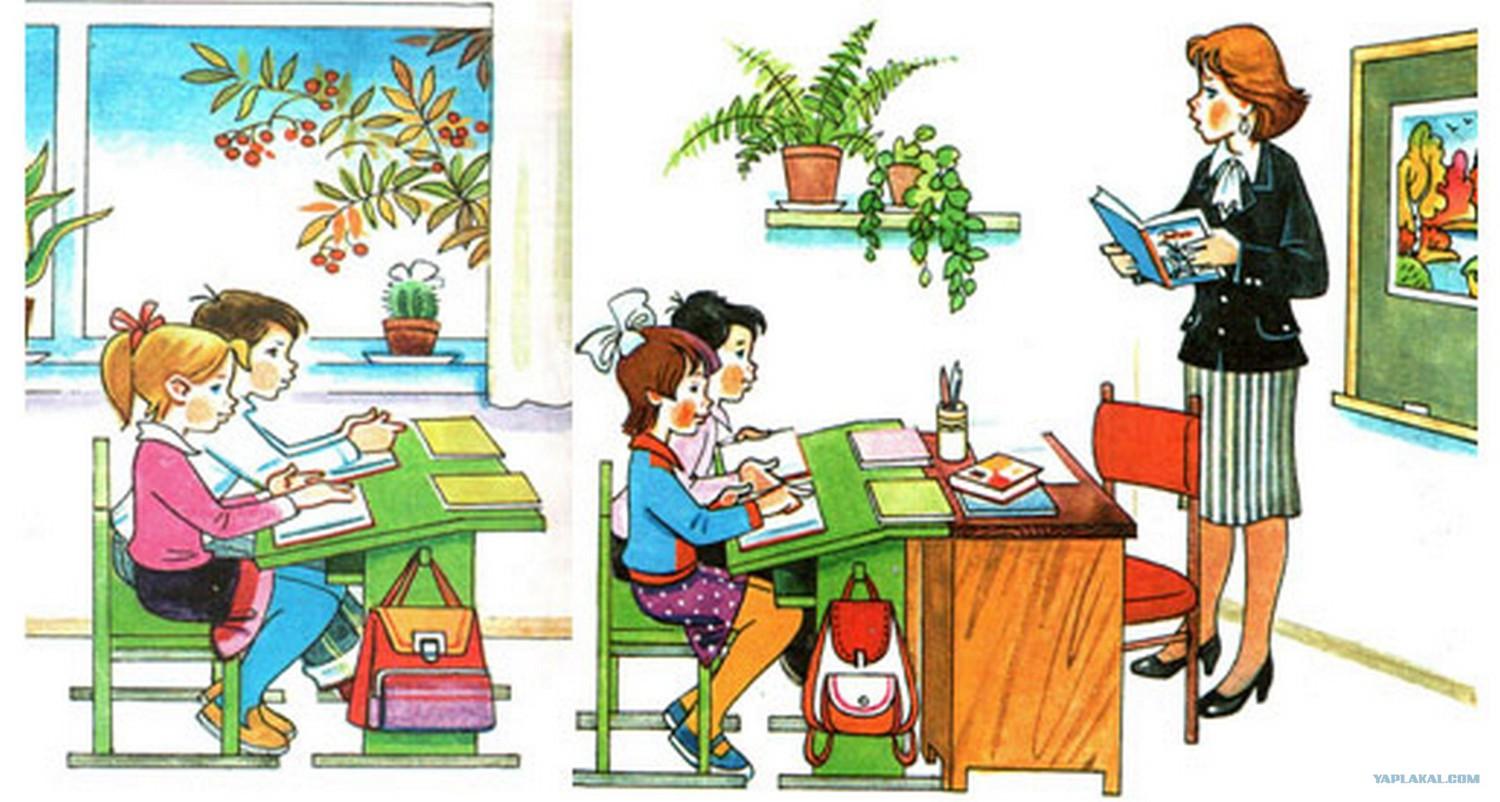                                                                                                 С уважением                                                                                            педагог-психолог                                                                                               Сухинина Е.И.